The City School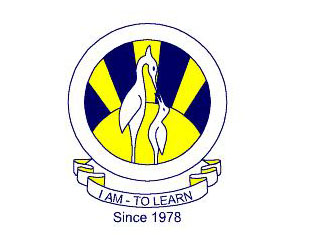 North Nazimabad Boys CampusReinforcement WorksheetTOPIC:  Area and Perimeter   TEACHER: AQSA KAMRAN            SUBJECT: MATHEMATICS Q.1. Solve the following:                                                                                                                   a. Find the area of a semicircle when circumference of a full circle is 13.2cm                               b. Find height of the trapezium when its one parallel side =4cm.second parallel side=8cm and area 1254cm2                                        c. Calculate the circumference of the circle given that the diameter of the circle is 14 m.          d. Calculate the area and perimeter of the given compound shape:                                                                                                               11cm                 7cm                                                              12cm                                        22cm             The City SchoolNorth Nazimabad Boys CampusReinforcement WorksheetTOPIC: Area and Perimeter   TEACHER: AQSA KAMRAN            SUBJECT: MATHEMATICS Q.1. Solve the following:                                                                                                                   a. Find the area of a semicircle when circumference of a full circle is 13.2cm                               b. Find height of the trapezium when its one parallel side =4cm.second parallel side=8cm and area 1254cm2                                        c. Calculate the circumference of the circle given that the diameter of the circle is 14 m.          d. Calculate the area and perimeter of the given compound shape:                                                                                                               11cm                  7cm                                                              12cm                                        22cm      